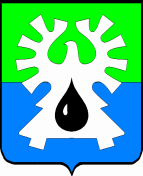 МУНИЦИПАЛЬНОЕ ОБРАЗОВАНИЕ ГОРОД УРАЙХанты-Мансийский автономный округ-ЮграПРИКАЗЗаместитель главы города Урайот  29.12.2016	                                                                                                         № 140 	      Об утверждении муниципального заданияна оказание муниципальных услуг (выполнение работ) учреждениям в сфере физической культуры  и спорта на 2017 год и плановый период 2018-2019 годовНа основании частей 3 и 4 статьи 69.2 Бюджетного кодекса Российской Федерации, постановления администрации города Урай от 01.09.2015 №2858 «Об утверждении Положения о формировании муниципального задания на оказание муниципальных услуг (выполнение работ) в отношении муниципальных учреждений муниципального образования городской округ город Урай и финансовом обеспечении выполнения муниципального задания», распоряжения администрации города Урай от 07.11.2016 №574-р «О возложении права подписи документов», приказа заместителя главы города Урай от 29.12.2016 №139 «Об утверждении нормативных затрат на оказание муниципальных услуг (выполнение работ) учреждениям в сфере физической культуры и спорта на 2017 год и плановый период 2018-2019 годов»:1. Утвердить муниципальное задание на оказание муниципальных услуг (выполнение работ) учреждениям в сфере физической культуры и спорта на 2017 год и плановый период 2018-2019 годов, согласно приложениям:Приложение 1- Муниципальное задание муниципального бюджетного учреждения дополнительного образования «Детско-юношеская спортивная школа «Старт» на 2017 год и плановый период 2018-2019 годов;Приложение 2- Муниципальное задание муниципального бюджетного учреждения дополнительного образования «Детско-юношеская спортивная школа «Звезды Югры» на 2017 год и плановый период 2018-2019 годов.2. Руководителям учреждений в сфере физической культуры и спорта (В.В. Семенин; Р.М. Нафиков) обеспечить исполнение муниципального задания.3. Настоящий приказ вступает в силу с 01.01.2017.4. Контроль за исполнением приказа оставляю за собой.Заместитель главы города Урай		                                                            С.В. Круглова